Podróż balonika cz 2a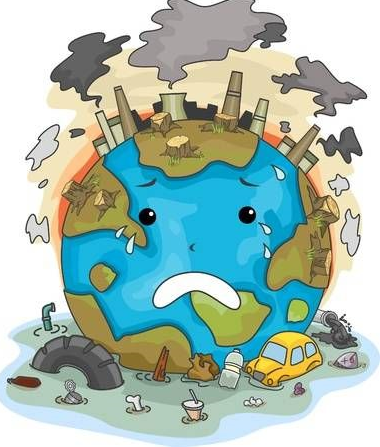 Podróż balonika cz 2b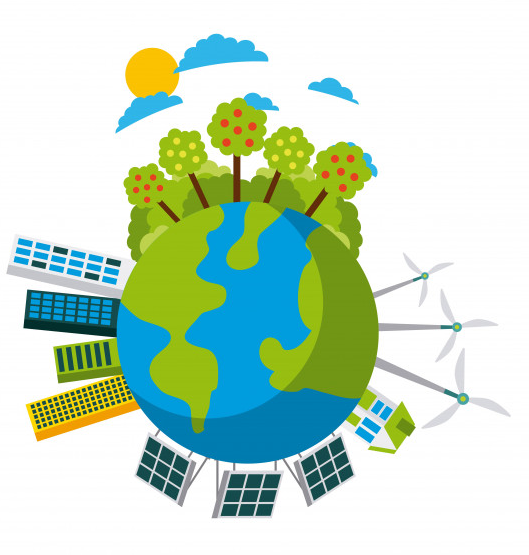 